REQUERIMENTO Nº 803/2018 Requer informações sobre o itinerário das linhas de ônibus do transporte público municipal, que atendem o bairro Chácaras Pinherinho. Senhor Presidente,Senhores Vereadores, CONSIDERANDO que este vereador foi procurado por grupo de moradores residentes do bairro Chácaras Pinheirinho, que reivindicam informações no que tange ao itinerário dos ônibus do transporte público municipal que atendem o referido bairro;CONSIDERANDO que dentre as reivindicações estão o fato de que muitos alegam que o itinerário dos ônibus do transporte público que faz a rota do bairro Cruzeiro do Sul, não faz o trajeto até o bairro Chácaras Pinheirinho todos os horários, o que tem causado muito transtornos aos usuários que necessitam do transporte público; CONSIDERANDO que é de suma importância que se faça uma avaliação quanto ao itinerário do transporte publico e oferecer um serviço de qualidade ao cidadão, para que estes possam utilizar o transporte público municipal e consequentemente assim poder cumprir seus compromissos do dia a dia;CONSIDERANDO que este vereador se colocou a disposição a população para ser um canal de acesso a tais informações junto ao Poder Executivo Municipal, para que os problemas atuais enfrentados pelos moradores venham ser sanados, visando à boa prestação do serviço público e o bem estar dos moradores do bairro Chácaras Pinheirinhos;REQUEIRO que, nos termos do Art. 10, Inciso X, da Lei Orgânica do município de Santa Bárbara d’Oeste, combinado com o Art. 63, Inciso IX, do mesmo diploma legal, seja oficiado Excelentíssimo Senhor Prefeito Municipal para que encaminhe a esta Casa de Leis as seguintes informações: 1º) Cópia atualizada do itinerário dos ônibus que atendem o bairro Chácaras Pinheirinhos? 2º) Quais os pontos, atualizados, de paradas de ônibus existentes no bairro Chácaras Pinheirinhos? Especificar a via pública e altura da numeração ou ponto de referência para melhor orientação aos moradores?3º) Qual será o ponto de parada de ônibus entre os existentes no bairro Chácaras Pinheirinhos que virá a ser contemplado com abrigo coberto?4º) A administração Pública tem conhecimento que o transporte publico, sendo as linhas 102 e 103 do bairro Cruzeiro do Sul nem todos os horários faz o trajeto ate o bairro Pinheirinho? Qual motivo?5º) É possível a inclusão no itinerário  da linha (102 e 103) do ônibus que vai ao bairro Cruzeiro do Sul, que faça em todos os horários o trajeto até o bairro Chácaras Pinheirinho? A partir de qual data?   6º) Outras informações que julgar pertinentes.Plenário “Dr. Tancredo Neves”, em 12 de junho de 2.018.JESUS VENDEDOR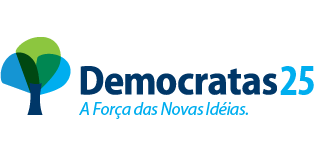 -Vereador / Vice Presidente-